		              ПРОЕКТ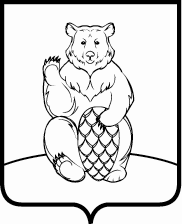 СОВЕТ ДЕПУТАТОВ ПОСЕЛЕНИЯ МИХАЙЛОВО-ЯРЦЕВСКОЕ В ГОРОДЕ МОСКВЕР Е Ш Е Н И Е 17 июня 2021г.                                                                                                № 0/0О признании утратившими силу решения Совета депутатов поселения Михайлово-Ярцевское от 18.06.2015 №7/7В целях актуализации нормативно-правовых актов и приведения в соответствие с действующим законодательством,Совет депутатов поселения Михайлово-Ярцевское РЕШИЛ:1. Признать утратившими силу решения Совета депутатов поселения Михайлово-Ярцевское от 18.06.2015 №7/7 «Оформление справки об уточнении местоположения объекта недвижимости».2. Настоящее решение вступает в силу со дня принятия.3. Опубликовать настоящее решение в бюллетене «Московский муниципальный вестник» и разместить на официальном сайте администрации поселения Михайлово-Ярцевское в информационно-телекоммуникационной сети «Интернет».4. Контроль за выполнением настоящего решения возложить на Главу поселения Михайлово-Ярцевское Загорского Г.К.Глава поселения                         		                       Г.К.Загорский 